Le trajet Expérience Professionnelle Temporaire « TWE »Les compétences des régions ont été sérieusement étendues dans le cadre de la 6ème réforme de l’Etat. La Flandres a entre autres développé un nouveau trajet appelé expérience de travail temporaire (TWE).Les articles 60§7 y ont été intégrés. Le démarrage de la nouvelle mesure aura lieu pour les CPAS le 1er janvier. Dès ce moment, la Flandre n'accordera de bonus pour les emplois articles 60§7 nouvellement créés que s’ils s’inscrivent dans un trajet TWE et s’ils répondent aux conditions de celui-ci. Pour tous les emplois articles 60§7 en cours, la réglementation et les règles de financement actuellement en vigueur restent inchangées.Le trajet « expérience de travail » est destiné aux demandeurs d'emploi et aux bénéficiaires du Revenu d’intégration qui, en raison de leur manque d'expérience (récente) de travail et de leur attitude professionnelle, ne peuvent pas commencer immédiatement un emploi dans le circuit économique normal. Le processus vise à permettre à ces groupes cibles de développer des compétences et d’acquérir une expérience professionnelle dans un environnement de travail réel. Il permettra de réduire leur distance au marché régulier du travail dans le but final de les réintégrer dans le circuit économique normal.Plus d’info sur  https://partners.vdab.be/tijdelijkewerkervaringImpact du « TWE »sur les formulaires de remboursementCe qui suit s’inscrit dans le contexte de l’adaptation des traitements de Nova Prima en vue de satisfaire à la nouvelle réglementation de la région flamande. Ces adaptations ne seront donc applicables que pour les CPAS de la région flamande.Elles prennent effet le 1er janvier 2017. Article 60 et économie socialeRISNous allons ajouter des codes à la rubrique 21 (Mise au travail article 60 demandeur ET partenaire) du formulaire B. Il existe actuellement 2 codes à cette rubrique, utilisés à des fins statistiques :1 : tewerkstelling met het oog op werkervaring.2 : tewerkstelling met het oog op het bekomen van volledige sociale uitkeringen.À partir du 01/01/2017, on aura :1 : tewerkstelling met het oog op werkervaring (contract aangevat voor 01/01/2017)2 : tewerkstelling met het oog op het bekomen van volledige sociale uitkeringen (contract aangevat voor 01/01/2017)3 : tewerkstelling met het oog op werkervaring (contract aangevat vanaf 01/01/2017)4 : tewerkstelling met het oog op het bekomen van volledige sociale uitkeringen (contract aangevat vanaf 01/01/2017)Les codes 1 et 2 seront contrôlés comme ils le sont actuellement et les codes 3 et 4 auront des règles particularisées pour la région flamande (application du revenu minimum mensuel moyen garanti (RMMMG) de la CCT n°. 43. En ce moment le montant s’élève à € 1590,64 au lieu du RIS). L’âge du bénéficiaire n’entre plus en ligne de compte (plus de supplément de 25%).Les aides correspondantes aux codes 3 et 4 seront payées sur de nouveaux articles budgétaires. Actuellement, on a les articles suivants :114 : Sociaal economie initiatief115 : Art.60.7 deeltijds116 : Art. 60.7 voltijdsÀ partir des premiers paiements relatifs à 2017, on aura :114 : Sociaal economie initiatief voor 01/01/2017115 : Art. 60.7 deeltijds voor 01/01/2017116 : Art. 60.7 voltijds voor 01/01/2017134 : Art.60 deeltijds vanaf 01/01/2017135 : Art.60 voltijds vanaf 01/01/2017136 : Sociaal economie initiatief vanaf 01/01/2017.Au niveau du formulaire de récupération RIS D, 3 nouveaux codes viennent s’ajouter à la rubrique 11 : Type de récupération34 : Art.60 deeltijds vanaf 01/01/2017;35 : Art.60 voltijds vanaf 01/01/2017;36 : Sociaal economie initiatief vanaf 01/01/2017.Loi 65On fait la même proposition que ci-dessus pour les formulaires B1 à la rubrique 41 (Tewerkstelling artikel 60 aanvrager EN partner)On aura donc les mêmes codes que ci-dessus :1 : tewerkstelling met het oog op werkervaring (contract aangevat voor 01/01/2017)2 : tewerkstelling met het oog op het bekomen van volledige sociale uitkeringen (contract aangevat voor 01/01/2017)3 : tewerkstelling met het oog op werkervaring (contract aangevat vanaf 01/01/2017)4 : tewerkstelling met het oog op het bekomen van volledige sociale uitkeringen (contract aangevat vanaf 01/01/2017)Les mâmes contrôles sont appliqués. L’âge n’entre plus en ligne de compte. Les aides correspondantes aux codes 3 et 4 seront payées sur de nouveaux articles budgétaires. Actuellement, on a l’article budgétaire suivant :508 : Activering - Art.60 (100%) (voltijds + deeltijds).À partir des premiers paiements relatifs à 2017, on aura :508 : Art.60 (voltijds + deeltijds) voor 01/01/2017515 : Art.60 deeltijds vanaf 01/01/2017516 : Art.60 voltijds vanaf 01/01/2017517 : Sociaal economie initiatief vanaf 01/01/2017De même, 3 nouveaux types d’aides ont été ajoutés (HelpType)Codes actuels :14 : Art.60 (voltijds + deeltijds)99 : Sociaal economie initiatief Nouveaux codes :14 : Art.60 (voltijds + deeltijds) voor 01/01/201799 : Sociaal economie initiatief voor 01/01/201721 : Art.60 deeltijds vanaf 01/01/201722 : Art.60 voltijds vanaf 01/01/201723 : Sociaal economie initiatief vanaf 01/01/2017Au niveau du formulaire de récupération Loi 65 F, 3 nouveaux codes viennent s’ajouter à la rubrique 11 : Type de récupération15 : Art.60 deeltijds vanaf 01/01/2017;16 : Art.60 voltijds vanaf 01/01/2017;17 : Sociaal economie initiatief vanaf 01/01/2017.Les mesures d’activationLes mesures anciennes (contrats débutants avant le 01/01/2017) peuvent continuer jusqu’à leur échéance selon les conditions telles qu’avant le 01/01/2017.Parmi toutes les mesures, seules 3 d’entre elles sont maintenues au-delà du 1/1/2017 :sociaal inschakelingsinitiatief (SINE-activering) met minstens halftijdse uurregeling : 5.220 € / jaar;sociaal inschakelingsinitiatief (SINE-activering) met minstens vier vijfden uurregeling : 6.540 € / jaar;sociaal inschakelingsinitiatief (SINE-maatregel) vanaf 01/01/2004 : 6.000 € / jaar.Pour rappel, les codes d’activation concernés sont :12 : sociaal inschakelingsinitiatief (SINE-activering) met minstens halftijdse uurregeling;13 : sociaal inschakelingsinitiatief (SINE-activering) met minstens vier vijfden uurregeling;18 : sociaal inschakelingsinitiatief (SINE-maatregel) vanaf 01/01/2004.La gestion de ces mesures d’activations reste inchangée.Un code activation différent de 12, 13 ou 18 sera toujours autorisé pour autant que le contrat ait débuté avant le 01/01/2017, voilà pourquoi un message d’avertissement sera donné au CPAS (320747 ou 320748).À partir du 1/1/2017, si le code d’activation n’est pas 0, 12, 13 ou 18, on aura deux codes d’avertissement (pour le bénéficiaire et pour le partenaire) :Erreur 320747 : « Cette mesure d’activation pour le bénéficiaire n’est plus autorisée depuis le 01/01/2017 » ; « Deze maatregel activering voor de begunstigde is niet meer toegelaten sinds 01/01/2017 » ; « Diese Massnahme Aktivierung fuer den Empfaenger ist nicht laenger zugelassen seit 01.01.2017 »Erreur 320748 : « Cette mesure d’activation pour le partenaire n’est plus autorisée depuis le 01/01/2017 », « Deze maatregel activering voor de partner is niet meer toegelaten sinds 01/01/2017 », « Diese Massnahme Aktivierung fuer den Partner ist nicht laenger zugelassen seit 01.01.2017 »Ces règles sont identiques pour les 2 législations (Ris et Loi65).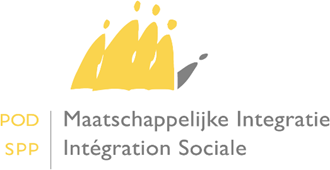 Adaptations de Nova Prima pour la Région Flamande dans le cadre du « Tijdelijke Werkerervaring » (TWE)